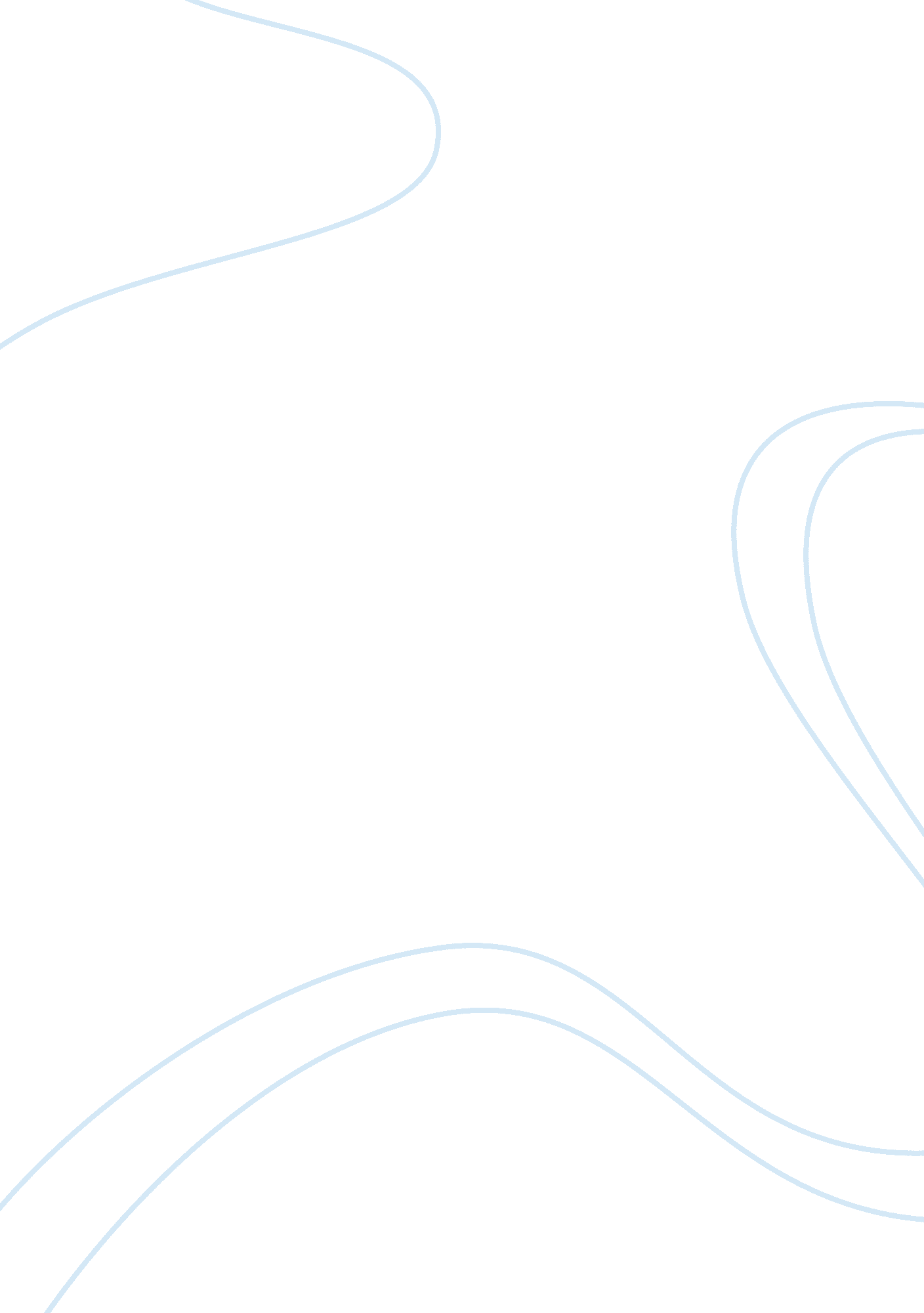 Relegion and marraige healthScience, Statistics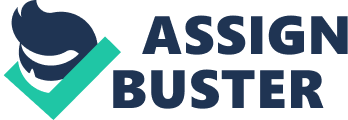 The relationship between religion and have a healthy marriage The research is about the relationship between marriage and religion. It tries to draw conclusions on factors that affect marriage. Several people have been sampled to come up with the results. The research finds out the how going to church in a week affects marriage. Different age groups, ethnic groups have been sampled so as to come up with the results the questions asked were the frequency of going to church, marital status and the health of the marriage. Answers were provided for each question. From the results, we can prove the hypothesis that religion affects marriage. Two related journals will be used to further substantiate the findings. 
Introduction 
Studying this topic will help us understand the influence religion has on marriage. The findings of religion health relationship have tremendously increased over the years. It will help in making informed decisions on how religion affects marriage and how to handle this situation. The questions asked are, 
1. What is your age? 
2. What is your gender? 
3. What is your ethnicity? 
4. What is your marital status? 
5. How many times each month do you attend church? (Or any shrine that you believe in it) 
6. If you were to rate the health of your marriage, what word best describes your marriage? 
Literature review 
The relationship between marriage and religion is complex in the context of church attendance during a week. Many of researches carried out have shown a deep relation as to why some marriages are not healthy due to one party in the marriage frequenting the church a lot in a week. Contrary to that, also different results have been derived from the same hypothesis. Some marriages have grown healthier because of frequenting the church (Marks). 
Irrespective of the religious affiliation, the results of the studies differ a little when it comes to the health of the marriage. It has been found that married couples that attend the church many times a week together have a healthier marriage than married couples who do not frequent the church together 
Methods 
In this paper, the z-test was used to get these results. The test was used to sample thought of over 30 people. The valuable measures are H0: P = P0 against H1: P> 